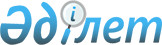 О внесении дополнения в постановление акимата области от 15 января 2010 года N 3 "Об утверждении перечня объектов коммунальной собственности Северо-Казахстанской области, подлежащих приватизации в 2010 году"
					
			Утративший силу
			
			
		
					Постановление акимата Северо-Казахстанской области от 24 сентября 2010 года N 266. Зарегистрировано Департаментом юстиции Северо-Казахстанской области 14 октября 2010 года N 1758. Утратило силу в связи с истечением срока действия (письмо аппарата акима Северо-Казахстанской области от 17 октября 2011 года N 01.04-08/2964)

      Сноска. Утратило силу в связи с истечением срока действия (письмо аппарата акима Северо-Казахстанской области от 17.10.2011 N 01.04-08/2964)      В соответствии с подпунктом 2) пункта 1 статьи 27 Закона Республики Казахстан от 23 января 2001 года № 148 «О местном государственном управлении и самоуправлении в Республике Казахстан», статьей 28 Закона Республики Казахстан от 24 марта 1998 года № 213 «О нормативных правовых актах» акимат области ПОСТАНОВЛЯЕТ:



      1. Внести в постановление акимата области от 15 января 2010 года № 3 «Об утверждении перечня объектов коммунальной собственности Северо-Казахстанской области, подлежащих приватизации в 2010 году» (зарегистрировано в Реестре государственной регистрации № 1740, опубликовано в газетах «Солтүстік Қазақстан» от 20 февраля 2010 года № 21, «Северный Казахстан» от 20 февраля 2010 года № 22) следующее изменение:

      приложение к указанному постановлению изложить в новой редакции согласно приложению.



      2. Контроль за исполнением настоящего постановления возложить на заместителя акима области Чжена А.М.



      3. Настоящее постановление вводится в действие по истечении десяти календарных дней после дня его первого официального опубликования.      Аким области                               С. Билялов

Приложение

к постановлению акимата области

от 24 сентября 2010 года № 266Приложение

к постановлению акимата области

от 15 января 2010 года № 3
					© 2012. РГП на ПХВ «Институт законодательства и правовой информации Республики Казахстан» Министерства юстиции Республики Казахстан
				150Здание бывшего авиационно-

технической базы1Коммунальное государственное предприятие на праве хозяйственного ведения «Региональный технологический парк акимата Северо-Казахстанской области»Кызылжарский район, Аэропорт